                                                                    РЕШЕНИе 28.11.2019                                                                                                         № 96                                                                             О  проекте бюджета администрации  муниципального образования  Мочегаевский сельсовет  на 2020 год  и плановый период 2021-2022 годов.   Статья  1.  Утвердить проект  бюджета администрации муниципального образования «Мочегаевский сельсовет» ( далее – местный бюджет ) на 2020 год по  расходам в сумме 4134,1 тыс.  рублей и доходам в сумме  4134,1 тыс. рублей, на 2021 год по расходам в сумме  4032,5  тыс.рублей  и доходам в сумме   4032,5  тыс.рублей, на 2022 год по расходам в сумме 3579,3 тыс.рублей  и доходам в сумме 3579,3     тыс.рублей,Статья 2. Утвердить перечень главных администраторов доходов бюджета муниципального образования «Мочегаевский сельсовет» на 2020 год  и плановый период 2021-2022 годов согласно приложению №1 к настоящему решению.Статья 3. Учесть поступление доходов в бюджет муниципального образования «Мочегаевский сельсовет»  по кодам видов доходов, подвидов доходов на 2020 год и плановый период 2021-2022 годов согласно приложению № 2 к настоящему решению.Статья 4. Утвердить распределение расходов местного бюджета на 2020 год   и плановый период 2021-2022 годов по разделам, подразделам, целевым статьям расходов, видам расходов ведомственной классификации расходов бюджетов Российской Федерации согласно приложению № 3 к настоящему решению. Статья 5. Утвердить распределение бюджетных ассигнований бюджета              муниципального образования «Мочегаевский сельсовет» по разделам, подразделам, целевым статьям (муниципальным программам и непрограммным направлениям деятельности), группам и подгруппам видов расходов классификации расходов на 2020 год и плановый период 2021-2022 годов согласно приложению № 4 к настоящему решению.Статья 6. Утвердить распределение бюджетных ассигнований бюджета              муниципального образования «Мочегаевский сельсовет» по целевым статьям  (муниципальным программам и непрограммным направлениям деятельности), разделам, подразделам, группам и подгруппам видов расходов классификации расходов на 2020 год и плановый период 2021-2022 годов  согласно приложению № 5 к настоящему решению.Статья 7. Утвердить распределение бюджетных ассигнований бюджета                     муниципального образования «Мочегаевский сельсовет» по разделам и  подразделам классификации расходов бюджета на 2020 год и плановый период 2021-2022 годов согласно приложению № 6 к настоящему решению.Статья 8. Утвердить в 2020 году и плановом периоде 2021-2022 годов иные межбюджетные трансферты, выделяемые из местного бюджета бюджету муниципального района, (в состав которого входит муниципальное образование ) и направляемые на  финансирование расходов, связанных с передачей осуществления  части полномочий органов местного самоуправления  муниципального образования на районный уровень, в размерах согласно приложению № 7 к настоящему решению.Статья 9. Утвердить методику распределения субвенций на осуществление первичного воинского учета на территориях, где отсутствуют военные комиссариаты на 2020 год и плановый период 2021-2022 годов  согласно приложению № 8 к настоящему решению.Статья  10. Утвердить распределение субвенции на 2020 год  и плановый период 2021-2022 годов согласно    приложению № 9 к настоящему решению. Статья 11. Установить, что заключение и оплата местными учреждениями и органами местного самоуправления муниципального образования договоров, исполнение которых осуществляется за счет средств местного бюджета, производятся в пределах утвержденных им лимитов бюджетных обязательств в  соответствии с ведомственной, функциональной и экономической классификациями расходов местного бюджета и с учетом принятых  и неисполненных обязательств. Обязательства, вытекающие из договоров ,исполнение которых осуществляется за счет средств местного бюджета, принятые местными учреждениями и органами местного самоуправления муниципального образования сверх утвержденных им лимитов бюджетных обязательств, не подлежат оплате за счет средств местного бюджета на 2020 год и плановый период 2021-2022 годовУчет обязательств, подлежащих исполнению за счет средств местного бюджета местными учреждениями и органами местного самоуправления муниципального образования, финансируемыми из местного бюджета на основе смет доходов и расходов, обеспечивается через орган, осуществляющий кассовое обслуживание исполнения местного бюджета. Орган, осуществляющий кассовое обслуживание исполнения местного бюджета имеет право приостанавливать оплату расходов местных учреждений и органов местного самоуправления муниципального образования ,нарушающих установленный      Администрацией муниципального образования порядок учета обязательств, подлежащих исполнению за счет средств местного бюджета.Договор, заключенный местным учреждением или органом местного самоуправления муниципального образования с нарушением требований настоящей статьи, либо его часть, устанавливающая повышенные обязательства местного бюджета, подлежат признанию недействительным по иску вышестоящей организации или финансового органа администрации муниципального образования.        Статья 12. Органы местного самоуправления муниципального образования не вправе принимать в 2020 году и в плановом периоде 2021-2022 годов решения по увеличению численности муниципальных служащих и работников учреждений и организаций бюджетной сферы, находящихся в ведении органов местного самоуправления муниципального образования. Статья 13. Установить, что исполнение местного бюджета по казначейской системе осуществляется финансовым органом администрации муниципального образования с использованием лицевых счетов бюджетных средств ,открытых в органе, осуществляющем кассовое обслуживание исполнения местного бюджета и в соответствии с законодательством Российской Федерации и законодательством субъекта Федерации.  Установить, что кассовое обслуживание исполнения местного бюджета осуществляется органом, осуществляющим кассовое обслуживание исполнения местного бюджета на основании соглашения и на безвозмездной основе.  Статья 14. Нормативные и иные правовые акты органов местного самоуправления  муниципального образования ,влекущие дополнительные расходы за счет средств местного бюджета на 2020  год и плановый период 2021-2022 годов, а также сокращающие его доходную базу, реализуются и применяются только при наличии соответствующих источников дополнительных поступлений в местный бюджет и(или) при сокращении расходов по конкретным статьям местного бюджета на 2020 год и плановый период 2021-2022 годов, а также после внесения соответствующих изменений в настоящее решение.В случае если реализация правового акта частично ( не в полной мере ) обеспечена источниками финансирования в местном бюджете, такой правовой акт реализуется и применяется в пределах средств ,предусмотренных на эти цели в местном  бюджете на 2020 год и плановый период 2021-2022 годовСтатья 15. Настоящее решение вступает в силу с 1 января 2020 годаСтатья 16. Настоящее решение подлежит обнародованию.Председатель совета депутатов                                                      Ю.Е.Переседов                                                                                   Приложение № 1                                                                                  к решению Совета депутатов                                                              №    от ___________________    ГЛАВНЫЕ АДМИНИСТРАТОРЫ ДОХОДОВ БЮДЖЕТАМУНИЦИПАЛЬНОГО ОБРАЗОВАНИЯ СЕЛЬСКОГО ПОСЕЛЕНИЯ «МОЧЕГАЕВСКИЙ СЕЛЬСОВЕТ»НА 2020 ГОД И ПЛАНОВЫЙ ПЕРИОД 2021- 2022 ГОДОВ                                                                                                                                     Приложение № 2                                                                                                 к решению Совета депутатов                                                                                                                 №    от ___________    ОБЪЕМ ПОСТУПЛЕНИЙ ДОХОДОВ ПО ОСНОВНЫМ  ИСТОЧНИКАМ                                                                                                                                  тыс.руб                                                                                                    Приложение  № 3                                                             к решению Совета депутатов	                            №    от __________    	                                                                            ВЕДОМСТВЕННАЯ СТРУКТУРА РАСХОДОВ бюджета муниципального образования«Мочегаевский сельсовет» на 2020 год и плановый период 2021-2022 годов                                                                тыс.рубПриложение  № 4                                                             к решению Совета депутатов	                        №    от     	                                                                            РАСПРЕДЕЛЕНИЕ БЮДЖЕТНЫХ АССИГНОВАНИЙ БЮДЖЕТА МУНИЦИПАЛЬНОГО ОБРАЗОВАНИЯ «МОЧЕГАЕВСКИЙ СЕЛЬСОВЕТ» ПО РАЗДЕЛАМ, ПОДРАЗДЕЛАМ, ЦЕЛЕВЫМ СТАТЬЯМ (МУНИЦИПАЛЬНЫМ ПРОГРАММАМ И НЕПРОГРАММНЫМ НАПРАВЛЕНИЯМ ДЕЯТЕЛЬНОСТИ), ГРУППАМ И ПОДГРУППАМ ВИДОВ РАСХОДОВ КЛАССИФИКАЦИИ РАСХОДОВ НА 2020 ГОД ИПЛАНОВЫЙ ПЕРИОД 2021-2022 ГОДОВ                                        (тыс. руб.)                                                                                               Приложение  № 5                                                             к решению Совета депутатов	                №                от     	                                                                            РАСПРЕДЕЛЕНИЕ БЮДЖЕТНЫХ АССИГНОВАНИЙ муниципального образования «Мочегаевский сельсовет» ПО ЦЕЛЕВЫМ СТАТЬЯМ (МУНИЦИПАЛЬНЫМ ПРОГРАММАМ И НЕПРОГРАММНЫМ НАПРАВЛЕНИЯМ ДЕЯТЕЛЬНОСТИ), РАЗДЕЛАМ, ПОДРАЗДЕЛАМ, ГРУППАМ И ПОДГРУППАМ ВИДОВ РАСХОДОВ КЛАССИФИКАЦИИ РАСХОДОВ  на 2020 год и плановый период 2021-2022 годов                                        (тыс. руб.)                                                                                                                                                                   Приложение №  6к  решению  Совета депутатов№    от _______________    РАСПРЕДЕЛЕНИЕ БЮДЖЕТНЫХ АССИГНОВАНИЙбюджета муниципального образования «Мочегаевский сельсовет» на 2020 год и плановый период 2021-2022 годов по разделам и подразделамрасходов классификации расходов бюджетОВ                                                                                                                                                                                                                                        тыс. рублей                                                                                                    Приложение № 7                                                                                                    к решению Совета депутатов                                                                                                    №    от ____________    Иные межбюджетные трансферты ,выделяемые из местного бюджета на    финансирование расходов , связанных с передачей полномочий органам местного  самоуправления муниципального   района.Приложение № 8к решению Совета депутатов                                                                                                                         №    от ___________    Методикараспределения субвенции бюджетам муниципальных образованийна осуществление первичного воинского учетана территориях, где отсутствуют военные комиссариатыСубвенция на осуществление первичного воинского учета на территориях, где отсутствуют военные комиссариаты, определяется по формуле:Si = Sзп + Sсвязь + Sтрансп + Sком.усл + Sмат.обесп,где:Sзп - расходы на оплату труда военно-учетных работников, включая соответствующие начисления на фонд оплаты труда;Sсвязь - расходы на оплату услуг связи;Sтрансп. - расходы на оплату транспортных услуг;Sком.усл. - расходы на оплату коммунальных услуг;Sмат.обесп. - расходы на обеспечение канцелярскими товарами, оргтехникой, расходными материалами.Расходы на оплату труда работников, осуществляющих первичный воинский учет на территориях, где отсутствуют военные комиссариаты, планируются исходя из надбавки, установленной специалисту аппарата, согласно положения об оплате труда каждым муниципальным образованием.Начисления на фонд оплаты труда определяются по единым тарифам страховых взносов в системы пенсионного, социального и медицинского страхования в размере 30,0 процента. На весь период формирования проекта бюджета сохраняются расходы по взносам на обязательное социальное страхование от несчастных случаев в размере 0,2 процента от фонда оплаты труда.Расходы на приобретение основных средств в 2020 году не предусматриваются                                                                                                   Приложение № 9                                                                                                    к решению Совета депутатов                                                                                                    №    от _________________    РАСПРЕДЕЛЕНИЕсубвенций с областного бюджета на 2020 год и плановый период 2021-2022 годовтыс. рублей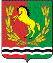 СОВЕТ ДЕПУТАТОВМУНИЦИПАЛЬНОГО ОБРАЗОВАНИЯ МОЧЕГАЕВСКИЙ СЕЛЬСОВЕТАСЕКЕЕВСКОГО РАЙОНА ОРЕНБУРГСКОЙ ОБЛАСТИТРЕТЬЕГО СОЗЫВАКод бюджетной классификации Российской ФедерацииКод бюджетной классификации Российской ФедерацииНаименование кода поступлений в бюджетадминистратора доходовдоходов бюджета муниципального образованияНаименование кода поступлений в бюджетадминистратора доходовдоходов бюджета муниципального образованияНаименование кода поступлений в бюджетАдминистрация муниципального образования «Мочегаевский сельсовет»Администрация муниципального образования «Мочегаевский сельсовет»9311 08 04020 01 0000 110Государственная пошлина за совершение нотариальных действий должностными лицами органов местного самоуправления, уполномоченными в соответствии с законодательными актами Российской Федерации на совершение нотариальных действий9311 11 03050 10 0000 120Проценты, полученные от предоставления бюджетных кредитов внутри страны за счет средств  бюджетов поселений9311 11 05025 10 0000 120Доходы, получаемые в виде арендной платы, а также средства от продажи права на заключение договоров аренды за земли, находящиеся в собственности поселений (за исключением земельных участков муниципальных бюджетных и автономных учреждений)9311 11 05035 10 0000 120Доходы от сдачи в аренду имущества, находящегося в оперативном управлении органов управления поселений и созданных ими учреждений (за исключением имущества муниципальных бюджетных и автономных учреждений)9311 11 07015 10 0000 120Доходы от перечисления части прибыли, остающейся после уплаты налогов и иных обязательных платежей муниципальных унитарных предприятий, созданных поселениями.9311 11 08050 10 0000 120Средства, получаемые от передачи имущества, находящегося в собственности поселений (за исключением имущества муниципальных бюджетных и автономных учреждений, а также имущества муниципальных унитарных предприятий, в том числе казенных), в залог, в доверительное управление9311 11 09035 10 0000 120Доходы от эксплуатации и использования имущества автомобильных дорог, находящихся в собственности поселений.9311 11 09045 10 0000 120Прочие поступления от использования имущества, находящегося в собственности поселений (за исключением имущества муниципальных бюджетных и автономных учреждений, а также имущества муниципальных унитарных предприятий, в том числе казенных)9311 14 01050 10 0000 410Доходы от продажи квартир, находящихся в собственности поселений9311 14 02052 10 0000 410Доходы от реализации имущества, находящегося в оперативном управлении учреждений, находящихся в ведении органов управления поселений (за исключением имущества муниципальных бюджетных и автономных учреждений), в части реализации основных средств по указанному имуществу9311 14 02052 10 0000 440Доходы от реализации имущества, находящегося в оперативном управлении учреждений, находящихся в ведении органов управления поселений (за исключением имущества муниципальных бюджетных и автономных учреждений), в части реализации материальных запасов по указанному имуществу9311 14 03050 10 0000 410Средства от распоряжения и реализации конфискованного и иного имущества, обращенного в доходы поселений (в части реализации основных средств по указанному имуществу)9311 14 03050 10 0000 440Средства от распоряжения и реализации конфискованного и иного имущества, обращенного в доходы поселений (в части реализации материальных запасов по указанному имуществу)9311 14 04050 10 0000 420Доходы от продажи нематериальных активов, находящихся в собственности поселений9311 15 02050 10 0000 140Платежи, взимаемые органами управления (организациями) поселений за выполнение определенных функций9311 16 18050 10 0000 140Денежные взыскания (штрафы) за нарушение бюджетного законодательства (в части бюджетов поселений)9311 16 21050 10 0000 140Денежные взыскания (штрафы) и иные суммы, взыскиваемые с лиц, виновных в совершении преступлений, и в возмещение ущерба имуществу, зачисляемые в бюджеты поселений9311 16 23051 10 0000 140Доходы от возмещения ущерба при возникновении страховых случаев, когда выгодоприобретателями выступают получатели средств бюджетов поселений9311 16 23052 10 0000 140Доходы от возмещения ущерба при возникновении иных  страховых случаев, когда выгодоприобретателями выступают получатели средств бюджетов поселений9311 16 32000 10 0000 140Денежные взыскания, налагаемые в возмещение ущерба, причиненного в результате незаконного или нецелевого использования бюджетных средств (в части бюджетов поселений)9311 17 01050 10 0000 180Невыясненные поступления, зачисляемые в бюджеты поселений9311 17 02020 10 0000 180Возмещение потерь сельскохозяйственного производства, связанных с изъятием сельскохозяйственных угодий, расположенных на территориях поселений (по обязательствам, возникшим до 1 января 2008 года)9311 17 05050 10 0000 180Прочие неналоговые доходы бюджетов поселений9312 02 15001 10 0000 151Дотации бюджетам поселений на выравнивание бюджетной обеспеченности9312 02 15002 10 0000 151Дотации бюджетам поселений на поддержку мер по обеспечению сбалансированности бюджетов, в целях выравнивания бюджетной обеспеченности9312 02 20077 10 0000 151Субсидии бюджетам поселений на софинансирование  капитальных вложений в объекты муниципальной собственности9312 02 20216 10 0000 151Субсидии бюджетам поселений на осуществление дорожной деятельности в отношении автомобильных дорог общего пользования, а также капитального ремонта дворовых территорий многоквартирных домов, проездов к дворовым территориям многоквартирных домов населенных пунктов.9312 02 29999 10 0000 151Прочие субсидии бюджетам поселений9312 02 30024 10 0000 151Субвенции бюджетам поселений на выполнение передаваемых полномочий субъектов Российской Федерации9312 02 35930 10 0000 151Субвенции бюджетам поселений на государственную регистрацию актов гражданского состояния9312 02 35118 10 0000 151Субвенции бюджетам поселений на осуществление первичного воинского учета на территориях, где отсутствуют военные комиссариаты9312 02 35260 10 0000 151Субвенции бюджетам поселений на выплату единовременного пособия при всех формах устройства детей, лишенных родительского попечения, в семью9312 02 39999 10 0000 151Прочие субвенции бюджетам поселений9312 02 45160 10 0000 151Межбюджетные трансферты, передаваемые бюджетам поселений для компенсации дополнительных расходов, возникших в результате решений, принятых органами власти другого уровня9312 02 40014 10 0000 151Межбюджетные трансферты, передаваемые бюджетам поселений из бюджетов муниципальных районов на осуществление части полномочий по решению вопросов местного значения в соответствии с заключенными соглашениями9312 02 49999 10 0000 151Прочие межбюджетные трансферты, передаваемые бюджетам поселений9312 18 60010 05 0000 151Доходы бюджетов поселений от возврата прочих  остатков субсидий, субвенций и иных межбюджетных трансфертов, имеющих целевое назначение,   прошлых лет из бюджетов поселений9312 18 05010 10 0000 180Доходы бюджетов поселений от возврата бюджетными учреждениями остатков субсидий прошлых лет 9312 18 05020 10 0000 180Доходы бюджетов поселений  от возврата автономными учреждениями остатков субсидий прошлых лет9312 18 05030 10 0000 180Доходы бюджетов поселений  от возврата иными организациями остатков субсидий прошлых лет9312 19 00000 10 0000 151 Возврат остатков субсидий, субвенций и иных межбюджетных трансфертов, имеющих целевое назначение,   прошлых лет из бюджетов поселенийКод бюджетной классификации Российской  ФедерацииНаименование доходов2020 год2021 год2022 год12345000 1 00 00000 00 0000 000Доходы4134,14032,53579,3000 1 01 00000 00 0000 000Налоги на прибыль, доходы86,090,095,0182 1 01 02010 01 0000 110Налог на доходы физических лиц с доходов, источником которых является налоговый агент, за исключением доходов, в отношении которых исчисление и уплата налога осуществляются в соответствии со статьями 227, 2271 и 228 Налогового кодекса Российской Федерации86,090,095,0000 1 03 00000 00 0000 000Налоги на товары (работы, услуги), реализуемые на территории Российской 1271,01271,01271,0931 1 03 02000 10 0000 000Акцизы по подакцизным товарам (продукции), произво-димым на территории Российской Федерации1271,01271,01271,0931 1 03 02230 01 0000 110Доходы от уплаты акцизов на дизельное топливо, подлежащие распределению между бюджетами субъ-ектов Российской Федерации и местными бюджетами с учетом установленных дифференцированных нормативов отчислений в местные бюджеты461,0461,0461,0931 10 3 02240 01 0000 110Доходы от уплаты акцизов на моторные масла для ди-зельных и (или) карбюраторных (инжекторных) двига-телей, подлежащие распределению между бюджетами субъектов Российской Федерации и местными бюджета-ми с учетом установленных дифференцированных нор-мативов отчислений в местные бюджеты3,03,03,0931 1 03 02250 01 0000 110Доходы от уплаты акцизов на автомобильный бензин, подлежащие распределению между бюджетами субъек-тов Российской Федерации и местными бюджетами с учетом установленных дифференцированных нормативов отчислений в местные бюджеты893,0893,0893,0931 1 03 02260 01 0000 110Доходы от уплаты акцизов на прямогонный бензин, подлежащие распределению между бюджетами субъек-тов Российской Федерации и местными бюджетами с учетом установленных дифференцированных нормативов отчислений в местные бюджеты-86,0-86,0-86,0000 1 05 00000 00 0000 000Налоги на совокупный доход5,05,05,0000 1 05 03000 01 0000 110Единый сельскохозяйственный налог28,029,029,0182 1 05 03010 01 0000 110Единый сельскохозяйственный налог28,029,029,0000 1 06 00000 00 0000 000Налоги на имущество32,034,036,0182 1 06 01000 00 0000 110Налог на имущество физических лиц32,034,036,0182 1 06 01030 10 1000 110Налог на имущество физических лиц, взимаемый по став-кам, применяемым к объектам налогообложения, распо-ложенным в границах сельских поселений32,034,036,0000 1 06 06000 00 0000 110Земельный налог2061,02061,02061,0182 1 06 06040 00 0000 110Земельный налог с физических лиц2061,02061,02061,0182 1 06 06043 10 1000 110Земельный налог с физических лиц, обладающих земель-ным участком, расположенным в границах сельских поселений2061,02061,02061,0931 1 08 00000 00 0000 000Государственная пошлина6,06,06,0931 1 08 04000 01 0000 110Государственная пошлина за совершение нотариальных действий (за исключением действий, совершаемых консульскими учреждениями Российской Федерации)6,06,06,0931 1 08 04020 01 0000 110Государственная пошлина за совершение нотариальных действий должностными лицами органов местного само-управления, уполномоченными в соответствии с законно-дательными актами Российской Федерации на соверше-ние нотариальных действий6,06,06,0931  1 11 0503510 0000120 Доходы от сдачи в аренду имущества10,010,010,0000 2 00 00000 00 0000 000Безвозмездные поступления640,1531,571,3000 2 02 00000 00 0000 000Безвозмездные поступления от других бюджетов бюджетной системы Российской Федерации640,1531,571,3000 2 02 10000 00 0000 151Дотации бюджетам бюджетной системы Российской Федерации 571,0462,0-000 2 02 15001 00 0000 151Дотации на выравнивание бюджетной обеспеченности571,0462,0-931 2 02 15001 10 0000 151Дотации бюджетам поселений на выравнивание  бюджет-ной  обеспеченности571,0462,0-000 2 02 30000 00 0000 151Субвенции бюджетам субъектов Российской Федерации и муниципальных образований69,169,571,3931 2 02 35118 00 0000 151Субвенции бюджетам на осуществление первичного воинского учета на территориях, где отсутствуют военные комиссариаты69,169,571,3931 2 02 35118 10 0000 151Субвенции бюджетам поселений на осуществление пер-вичного воинского учета на территориях, где отсутству-ют военные комиссариаты69,169,571,3Итого доходов:4134,14032,53579,3                                         Наименование главного распорядителя кредитовВедомостьРазделПодразделКЦСРВР2020 год2021 год2022 годАдминистрация муниципального об-разования «Мочегаевский сельсовет»9314134,14032,53579,3Общегосударственные вопросы93101809,8713,8709,6Функционирование высшего долж-ностного лица субъекта Российской Федерации и муниципального обра-зования9310102362,9362,9362,9Муниципальная программа «Реализа-ция  муниципальной политики в муни-ципальном  образовании  «Мочегаевс-кий сельсовет» на 2017-2021 годы»931010222 0 00 00000362,9362,9362,9Подпрограмма «Осуществление финан-сово- хозяйственного, организационно- технического, правового, документа-ционного, аналитического и информа-ционного обеспечения исполнения пол-номочий  главы муниципального обра-зования и администрации»931010222 1 00 00000362,9362,9362,9Основное мероприятие «Обеспечение деятельности  администрации муници-пального образования »931010222 1 01 00000362,9362,9362,9Глава муниципального образования931010222 1 01 10120362,9362,9362,9Фонд оплаты труда государственных (муниципальных) органов и взносы по  обязательному социальному страхова-нию931010222 1 01 10120120362,9362,9362,9Функционирование  Правительства Р Ф высших исполнительных орга-нов государственной власти Субъек-тов РФ, местных администраций9310104435,9349,9345,7 Муниципальная программа «Реализа- ция  муниципальной политики в муни ципальном  образовании  «Мочегаев ский сельсовет» на 2017-2021 годы»931010422 0 00 00000435,9349,9345,7Подпрограмма «Осуществление финан-сово- хозяйственного, организационно- технического, правового, документаци-онного, аналитического и информации-онного обеспечения исполнения полно-мочий  главы муниципального образо-вания и администрации»931010422 1 00 00000435,9349,9345,7Основное мероприятие «Обеспечение деятельности аппарата управления ад-министрации»931010422 1 01 00000435,9349,9345,7Центральный аппарат931010422 1 01 10020435,9349,9345,7Фонд оплаты труда государственных (муниципальных) органов и взносы по  обязательному социальному страхова-нию931010422 1 01 10020120204,9204,9204,9Прочая закупка товаров, работ и услуг для обеспечения государственных (муниципальных) нужд931010422 1 01 10020240230144,0139,8Уплата прочих налогов ,сборов и иных платежей931010422 1 01 100208501,01,01,0Обеспечение проведения выборов и референдумов9931010710,0Прочие не программные мероприятия9310107775000000010,0Проведение выборов в муниципальном образовании9310107775 00 9008024010,0Прочие не программные мероприятия9310111775000000008701,01,01,0Резервный фонд931011177500000508701,01,01,0Национальная оборона9310269,169,571,3Мобилизационная и вневойсковая подготовка931020369,169,571,3Муниципальная программа «Развитие муниципального образования «Мочега-евский сельсовет» на 2019-2023 годы» 931020320 0 00 0000069,169,571,3Подпрограмма «Осуществление первич ного воинского учета на территориях, где отсутствуют военные комиссариаты на 2019-2023 годы»931020320 1 00 0000069,169,571,3Основное мероприятие «Осуществле-ние первичного воинского учета на тер-риториях, где отсутствуют военные комиссариаты»931020320 1 01 0000069,169,571,3Осуществление первичного воинского учета на территориях, где отсутствуют военные комиссариаты931020320 1 01 5118069,169,571,3Фонд оплаты труда государственных (муниципальных) органов и взносы по обязательному социальному страхова-нию931020320 1 01 5118012069,169,571,3Национальная безопасность и правоохранительная деятельность93103450,8450,8-Обеспечение противопожарной безопасности9310310450,8450,8-Муниципальная программа «Развитие муниципального образования «Мочега-евский сельсовет» на 2019-2023 годы» 931031020 0 00 00000450,8450,8-Подпрограмма «Защита населения и территории поселения  от чрезвычай-ных ситуаций, обеспечение пожарной безопасности муниципального образо-вания «Мочегаевский сельсовет»  на 2019-2023 годы»931031020 2 00 00000450,8450,8-Основное мероприятие «Защита населе-ния и территории поселения  от чрезвы-чайных ситуаций, обеспечение пожар-ной безопасности»931031020 2 01 00000450,8450,8-Обеспечение деятельности служб защи-ты населения и территорий от чрезвы-чайных ситуаций и служб гражданской обороны931031020 2 01 70050450,8450,8-Прочая закупка товаров, работ и услуг для обеспечения государственных (му-ниципальных) нужд931031020 2 01 70050240450,8450,8Национальная  экономика931041271,01271,01271,0Дорожное хозяйство (дорожные фонды)93104091271,01271,01271,0Муниципальная программа «Развитие муниципального образования «Мочега-евский сельсовет» на 2019-2023 годы»931040920 0 00 000001271,01271,01271,0Подпрограмма «Развитие жилищно - коммунального и дорожного хозяйства, благоустройства муниципального обра-зования «Мочегаевский сельсовет»  на 2019-2023 годы»931040920 3 00 000001271,01271,01271,0Основное мероприятие « Развитие сети автомобильных дорог общего пользова-ния  местного значения 931040920 3 01 000001271,01271,01271,0Содержание и ремонт , капитальный ремонт автомобильных дорог  общего пользования и искусственных сооруже-ний на них931040920 3 01 907501271,01271,01271,0Прочая закупка товаров, работ и услуг для обеспечения государственных (му-ниципальных) нужд931040920 3 01 907502401271,01271,01271,0Жилищно-коммунальное хозяйство9310529,429,429,4Благоустройство9310503200000000029,429,429,4Муниципальная программа «Развитие муниципального образования «Мочега-евский сельсовет» на 2019-2023 годы»9310503200000000029,429,429,4Подпрограмма «Развитие жилищно - коммунального и дорожного хозяйства, благоустройства муниципального обра-зования «Мочегаевский сельсовет»  на 2016-2020 годы»9310503203000000029,429,429,4Основное мероприятие « Улучшение благоустройства, озеленения и  сани-тарного состояния»9310503203 02 0000029,429,429,4Прочие мероприятия по благоустройст-ву9310503203 029 083029,429,429,4Прочая закупка товаров, работ и услуг для обеспечения государственных (му-ниципальных) нужд9310503203 029 083024029,429,429,4Культура и кинематография931081360,21354,21354,2Культура кинематографии и средства массовой информации93108011360,21354,21354,2Муниципальная программа «Развитие муниципального образования «Мочега-евский сельсовет» на 2019-2023 годы»931080120 0 00 000001360,21354,21354,2Подпрограмма «Развитие культуры муниципального образования  Мочега-евский сельсовет на 2019-2023 годы»931080120 4 00 000001360,21354,21354,2Основное мероприятие «Организация культурно-досугового обслуживания населения»931080120 4 01 000001194,91188,91188,9Организация культурно – досугового обслуживания населения931080120 4 01 712501194,91188,91188,9Фонд оплаты труда государственных (муниципальных) органов и взносы по  обязательному социальному страхова-нию931080120 4 01 71250120727,1727,1727,1Прочая закупка товаров, работ и услуг для обеспечения государственных (му-ниципальных) нужд931080120 4 01 71250240226,0220,0220,0Иные межбюджетные трансферты931080120 4 01 71250540241,8241,8241,8Основное мероприятие « Развитие биб-лиотечного дела»931080120 4 02 00000165,3165,3165,3Иные межбюджетные трансферты931080120 4 02 71270540165,3165,3165,3Физическая культура и спорт 9311122,222,222,2Физическая культура931110122,222,222,2Муниципальная программа «Развитие муниципального образования «Мочега-евский сельсовет» на 2019-2023 годы»931110120 0 00 0000022,222,222,2Подпрограмма «Развитие физической культуры, спорта и туризма муници-пального образования Мочегаевский сельсовет  на 2019- 2023 годы»931110120 5 00 0000022,222,222,2Основное мероприятие «Выполнение работ  по проведению в соответствии  с календарным планом физкультурных и спортивных мероприятий»931110120 5 01 0000022,222,222,2Выполнение работ по проведению физ-культурных и спортивных мероприятий в соответствии с календарным планом физкультурных и спортивных меропри-ятий931110120 5 01 7163022,222,222,2Иные межбюджетные трансферты931110120 5 01 7163054022,222,222,2Обслуживание внутреннего государственного муниципального долга931130177 5 00 600407300,50,50,5 Муниципальная программа «Реали-зация  муниципальной политики в муниципальном  образовании  «Мо-чегаевский сельсовет» на 2017-2021 годы»93114032200000000101,8101,8101,8Подпрограмма «Осуществление финан-сово- хозяйственного, организационно- технического, правового, документа-ционного, аналитического и информа-ционного обеспечения исполнения пол-номочий  главы муниципального обра-зования и администрации»93114032210000000101,8101,8101,8Иные межбюджетные трансферты93114032210270180540101,8101,8101,8ИТОГО РАСХОДОВ4134,14032,53579,3Наименование главного распорядителя кредитовРазделПодразделКЦСРВР2020 год2021 год2022 годОбщегосударственные вопросы01809,8713,8709,6Функционирование высшего должно-стного лица субъекта РФ и муници-пального образования0102362,9362,9362,9Муниципальная программа «Реализа-ция  муниципальной политики в муни-ципальном  образовании  «Мочегаев-ский сельсовет» на 2017-2021 годы»010222 0 00 00000362,9362,9362,9Подпрограмма «Осуществление финан-сово- хозяйственного, организационно- технического, правового, документа-ционного, аналитического и информа-ционного обеспечения исполнения полномочий  главы муниципального образования и администрации»010222 1 00 00000362,9362,9362,9Основное мероприятие «Обеспечение деятельности  администрации муници-пального образования »010222 1 01 00000362,9362,9362,9Глава муниципального образования010222 1 01 10120362,9362,9362,9Фонд оплаты труда государственных (муниципальных) органов и взносы по  обязательному социальному страхова-нию010222 1 01 10120120362,9362,9362,9Функционирование  Правительства РФ, высших исполнительных органов госу-дарственной власти Субъектов РФ, местных администраций0104435,9349,9345,7 Муниципальная программа «Реализа-ция  муниципальной политики в муни-ципальном  образовании  «Мочегаевс-кий сельсовет» на 2017-2021 годы»010422 0 00 00000435,9349,9345,7Подпрограмма «Осуществление финан-сово- хозяйственного, организационно- технического, правового, документаци-онного, аналитического и информацион ного обеспечения исполнения полномо чий  главы муниципального образова ния и администрации»010422 1 00 00000435,9349,9345,7Основное мероприятие «Обеспечение деятельности аппарата управления администрации»010422 1 01 00000435,9349,9345,7Центральный аппарат010422 1 01 10020435,9349,9345,7Фонд оплаты труда государственных (муниципальных) органов и взносы по  обязательному социальному страхова-нию010422 1 01 10020120204,9204,9204,9Прочая закупка товаров, работ и услуг для обеспечения государственных (му-ниципальных) нужд010422 1 01 10020240230,0144,0139,8Уплата прочих налогов ,сборов и иных платежей010422 1 01 100208501,01,01,0Прочие не программные мероприятия0107775000000010,0Проведение выборов в муниципальном образовании01077750 09 008024010,0Резервные средства011177 5 00 000508701,01,01,0Национальная оборона0269,169,571,3Мобилизационная и вневойсковая под-готовка020369,169,571,3Муниципальная программа «Развитие муниципального образования «Моче-гаевский сельсовет» на 2019-2023 годы» 020320 0 00 0000069,169,571,3Подпрограмма «Осуществление первич ного воинского учета на территориях, где отсутствуют военные комиссариаты на 2019-2023 годы»020320 1 00 0000069,169,571,3Основное мероприятие «Осуществле-ние первичного воинского учета на тер-риториях, где отсутствуют военные комиссариаты»020320 1 01 0000069,169,571,3Осуществление первичного воинского учета на территориях, где отсутствуют военные комиссариаты020320 1 01 5118069,169,571,3Фонд оплаты труда государственных (муниципальных) органов и взносы по обязательному социальному страхован-ию020320 1 01 5118012069,169,571,3Национальная безопасность и правоохранительная деятельность03450,8450,8-Обеспечение противопожарной безопа-сности0310450,8450,8-Муниципальная программа «Реализа-ция  муниципальной политики в муни-ципальном  образовании  «Мочегаевски й сельсовет» на 2017-2021 годы»031020 0 00 00000450,8450,8-Подпрограмма «Защита населения и территории поселения  от чрезвычай-ных ситуаций, обеспечение пожарной безопасности муниципального образо-вания «Мочегаевский сельсовет»  на 2017-2021 годы»031020 2 00 00000450,8450,8-Основное мероприятие «Защита населе-ния и территории поселения  от чрезвы-чайных ситуаций, обеспечение пожар-ной безопасности»031020 2 01 00000450,8450,8-Обеспечение деятельности служб защи-ты населения и территорий от чрезвы-чайных ситуаций и служб гражданской обороны031020 2 01 70050450,8450,8-Прочая закупка товаров, работ и услуг для обеспечения государственных (му-ниципальных) нужд031020 2 01 70050240450,8450,8-Национальная  экономика041271,01271,01271,0Дорожное хозяйство (дорожные фонды)04091271,01271,01271,0Муниципальная программа «Развитие муниципального образования «Мочега-евский сельсовет» на 2019-2021 годы»040920 0 00 000001271,01271,01271,0Подпрограмма «Развитие жилищно ком мунального и дорожного хозяйства, благоустройства муниципального обра-зования «Мочегаевский сельсовет»  на 2019-2023 годы»040920 3 00 000001271,01271,01271,0Основное мероприятие « Развитие сети автомобильных дорог общего пользова-ния  местного значения 040920 3 01 000001271,01271,01271,0Содержание и ремонт , капитальный  ремонт автомобильных дорог  общего пользования и искусственных сооруже-ний на них040920 3 01 907501271,01271,01271,0Прочая закупка товаров, работ и услуг для обеспечения государственных (му-ниципальных) нужд040920 3  01 907502401271,01271,01271,0Жилищно-коммунальное хозяйство0529,429,429,4Благоустройство050329,429,429,4Муниципальная программа «Развитие муниципального образования «Мочега-евский сельсовет» на 2019-2023 годы»050320 0 00 0000029,429,429,4Подпрограмма «Развитие жилищно - коммунального и дорожного хозяйства, благоустройства муниципального обра-зования «Мочегаевский сельсовет»  на 2016-2020 годы»050320 3 02 0000029,429,429,4Прочие мероприятия по благоустройст-ву050320 3 02 9083029,429,429,4Прочая закупка товаров, работ и услуг для обеспечения государственных (му-ниципальных) нужд050320 3 02 9083024029,429,429,4Культура и кинематография081360,21354,21354,2Культура кинематографии и средства массовой информации08011360,21354,21354,2Муниципальная программа «Развитие муниципального образования «Мочега-евский сельсовет» на 2019-2023 годы»080120 0 00 000001360,21354,21354,2Подпрограмма «Развитие культуры муниципального образования  Мочега-евский сельсовет на 2019-2023 годы»080120 4 00 000001360,21354,21354,2Основное мероприятие «Организация культурно-досугового обслуживания населения»080120 4 01 000001194,91188,91188,9Организация культурно - досугового обслуживания населения080120 4 01 712501194,91188,91188,9Фонд оплаты труда государственных (муниципальных) органов и взносы по  обязательному социальному страхова-нию080120 4 01 71250120727,1727,1727,1Прочая закупка товаров, работ и услуг для обеспечения государственных (му-ниципальных) нужд080120 4 01 71250240226,0220,0220,0Иные межбюджетные трансферты080120 4 01 71250540241,8241,8241,8Основное мероприятие « Развитие биб-лиотечного дела»080120 4 02 00000165,3165,3165,3Библиотечное, справочно- информации-онное обслуживание населения080120 4 02 71270165,3165,3165,3Физическая культура и спорт 1122,222,222,2Физическая культура110122,222,222,2Муниципальная программа «Развитие муниципального образования «Моче-гаевский сельсовет» на 2019-2023 годы110120 0 00 0000022,222,222,2Подпрограмма «Развитие физической культуры, спорта и туризма муници-пального образования Мочегаевский сельсовет  на 2019- 2023 годы»110120 5 00 0000022,222,222,2Основное мероприятие «Выполнение работ  по проведению в соответствии  с календарным планом физкультурных и спортивных мероприятий»110120 5 01 0000022,222,222,2Выполнение работ по проведению физ-культурных и спортивных мероприятий в соответствии с календарным планом физкультурных и спортивных меропри-ятий110120 5 01 7163022,222,222,2Иные межбюджетные трансферты110120 5 01 7163054022,222,222,2Обслуживание внутреннего государственного муниципального долга130177 5 00 600407300,50,50,5Муниципальная программа «Реали-зация  муниципальной политики в муниципальном  образовании  «Мо-чегаевский сельсовет» на 2017-2021 годы»140322 0 00 00000121,1121,1121,1Подпрограмма «Осуществление финан-сово- хозяйственного, организационно- технического, правового, документаци-онного, аналитического и информаци-онного обеспечения исполнения полно-мочий  главы муниципального образо-вания и администрации»140322 1 00 00000121,1121,1121,1Иные межбюджетные трансферты14032210270180540121,1121,1121,1ИТОГО РАСХОДОВ4134,14032,53579,3НаименованиеЦелевая статья расходовРазделПодразделВид расходов2020 год2021 год2022 годМуниципальная программа «Развитие муниципального образования «Мочегаевский сельсовет» на 2019-2023 годы»20 0 00 000004122,64031,03577,8Подпрограмма «Осуществление первичного воинского учета на территориях, где отсутствуют военные комиссариаты»20 1 00 0000069,169,571,3Основное мероприятие «Осуществле-ние первичного воинского учета на территориях, где отсутствуют воен-ные комиссариаты»20 1 01 0000069,169,571,3Осуществление первичного воинского учета на территориях, где отсутствуют военные комиссариаты20 1 01 5118069,169,571,3Расходы на выплаты персоналу государственных (муниципальных) органов20 1 01 51180020312069,169,571,3Подпрограмма «Защита населения и территорий поселений от чрезвычайных ситуаций, обеспечение пожарной безопасности муниципального образования «Мочегаевский сельсовет» на 2019-2023 годы»20 2 00 00000450,8450,8-Основное мероприятие «Защита населения и территорий поселений от чрезвычайных ситуаций, обеспечение пожарной безопасности»20 2 01 00000450,8450,8-Обеспечение деятельности служб защиты населения и территорий от чрезвычайных ситуаций20 2 01 70050450,8450,8-Иные закупки товаров, работ, услуг для обеспечения государственных (муниципальных) нужд»20 2 01 700500310240450,8450,8-Подпрограмма «Развитие жилищно-коммунального и дорожного хозяйства, благоустройства муниципального образования «Мочегаевский сельсовет» на 2019-2023 годы»20 3 00 000001300,41300,41300,4Основное мероприятие «Развитие сети автомобильных дорог общего пользования местного значения»20 3 01 000001271,01271,01271,0Содержание и ремонт, капитальный ремонт автомобильных дорог общего пользования и искусственных сооруже-ний на них20 3 01 907501271,01271,01271,0Иные закупки товаров, работ и услуг для обеспечения государственных (муниципальных) нужд20 3 01 9075004092401271,01271,01271,0Прочие мероприятия по благоустройст-ву20 3 02 90830050329,429,429,4Иные закупки товаров, работ и услуг для обеспечения государственных (му-ниципальных) нужд20 3 02 9083005 0324029,429,429,4Подпрограмма «Развитие культуры муниципального образования «Моче-гаевский сельсовет» на 2019-2023г20 4 00 000001360,21354,21354,2Основное мероприятие «Организация культурно – досугового обслуживания населения»20 4 01 000001194,91188,91188,9Организация культурно – досугового обслуживания населения20 4 01 712501194,91188,91188,9Расходы на выплаты персоналу государ ственных (муниципальных) органов20 4 01 712500801120727,1727,1727,1Иные закупки товаров, работ и услуг для обеспечения государственных (муниципальных) нужд20 4 01 712500801240226,0220,0220,0Иные межбюджетные трансферты20 4 01 712500801540241,8241,8241,8Основное мероприятие «Развитие библиотечного дела»20 4 02 00000165,3165,3165,3Библиотечное, справочно – информа-ционное обслуживание населения20 4 02 71270165,3165,3165,3Подпрограмма «Развитие физичес-кой культуры, спорта и туризма муни-ципального образования «Мочегаевс-кий сельсовет» на 2016-2020 годы»20 5 00 0000022,222,222,2Основное мероприятие «Выполнение работ по проведению в соответствии с календарным планом физкультурных и спортивных мероприятий»20 5 01 0000022,222,222,2Выполнение работ по проведению физкультурных и спортивных мероприятий в соответствии с календарным планом физкультурных и спортивных мероприятий20 5 01 7163022,222,222,2Иные закупки товаров, работ и услуг для обеспечения государственных (муниципальных) нужд20 5 01 71630110124022,222,222,2 Муниципальная программа «Реализация  муниципальной политики в муниципальном  образовании  «Моче-гаевский сельсовет» на 2017-2021 годы»22 0 00 00000919,9858,9858,9Подпрограмма «Осуществление финансово- хозяйственного, организационно- технического, правового, документационного, аналитического и информационного обеспечения исполнения полномочий  главы муниципального образования и администрации»22 1 00 00000919,9833,9829,7Основное мероприятие «Обеспечение деятельности аппарата управления адми нистрации»22 1 01 00000908,9832,9828,7Центральный аппарат22 1 01 10020435,9349,9345,7Фонд оплаты труда государственных (муниципальных) органов и взносы по  обязательному социальному страхованию22 1 01 100200104120204,9204,9204,9Прочая закупка товаров, работ и услуг для обеспечения государственных (муниципальных) нужд22 1 01 100200104240230,0144,0139,8Уплата прочих налогов ,сборов и иных платежей22 1 01 1002001048501,01,01,0Глава муниципального образования22 1 01 10120362,9362,9362,9Расходы на выплату персоналу государственных (муниципальных) органов22 1 01 101200102120362,9362,9362,9Бухгалтерское обслуживание22 1 02 701801403251121,1121,1121,1Не программные мероприятия70 0 00 0000011,511,511,5Резервные средства77 5 00 0005011018701,01,01,0Обслуживание внутреннего государственного муниципального долга77 5 00 6004013017300,50,50,5Проведение выборов в муниципальном образовании77 5 00 90080010724010,0--ИТОГО РАСХОДОВ4134,14032,53579,3Наименование раздела, подразделаРазделПодраздел2020 год2021 год2022 годОбщегосударственные вопросы01809,8713,8709,6Функционирование высшего должностного лица субъекта Российской Федерации и муниципального образования0102362,9362,9362,9Функционирование Правительства Р.Ф., высших исполнительных органов государственной власти субъектов Р.Ф., местных администраций0104435,9349,9345,7Прочие не программные мероприятия010710,0--Резервные средства01111,01,01,0Национальная оборона0269,169,571,3Мобилизационная и вневойсковая подготовка020369,169,571,3Национальная безопасность и правоохранительная деятельность03450,8450,8-Обеспечение деятельности пожарной безопасности0310450,8450,8-Национальная экономика041271,01271,01271,0Дорожное хозяйство (дорожные фонды)04091271,01271,01271,0Жилищно-коммунальное хозяйство0529,429,429,4Благоустройство050329,429,429,4Культура и кинематография081360,21354,21354,2Культура08011360,21354,21354,2Физическая культура и спорт1122,222,222,2Физическая культура110122,222,222,2Обслуживание государственного и муниципального долга130,50,50,5Обслуживание внутреннего государственного и муниципального долга13010,50,50,5Межбюджетные трансферты общего характера14121,1121,1121,1Прочие межбюджетные трансферты1403121,1121,1121,1   ИТОГО расходов:4134,14032,53579,3Наименование мероприятий2020 год2021 год2022 годОрганизация культурно – досугового обслуживания населения241,8241,8241,8Библиотечное, справочно - информационное обслуживание населения165,3165,3165,3Выполнение работ по проведению физкультурных и спортивных мероприятий в соответствии с календарным планом физкультурных и спортивных мероприятий22,222,222,2Бухгалтерское обслуживание 121,1121,1121,1ИТОГО:550,4550,4550,4Наименование субвенции2020 год2021 год2022 годСубвенции на осуществление полномочий по первичному воинскому учету на территориях, где отсутствуют военные комиссариаты69,169,571,3ИТОГО :69,169,571,3